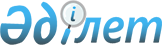 Облыстық мәслихаттының 2008 жылғы 10 желтоқсандағы N 10/116 "2009 жылға арналған облыстық бюджет туралы" шешіміне өзгерістер енгізу туралыМаңғыстау облысы мәслихатының 2009 жылғы 10 сәуірдегі N 13/159 шешімі. Маңғыстау облысының Әділет департаментінде 2009 жылғы 23 сәуірде N 2043 тіркелді



      Қазақстан Республикасының 
 Бюджет кодексіне 
, 
 «Қазақстан Республикасындағы жергілікті мемлекеттік басқару және өзін-өзі басқару туралы» 
 Қазақстан Республикасының 2001 жылғы 23 қаңтардағы Заңына және Қазақстан Республикасының Үкіметінің «Қазақстан Республикасының Үкіметінің 2008 жылғы 18 желтоқсандағы 
 N 1184 
 қаулысына толықтыру енгізу туралы» 2009 жылғы 25 наурыздағы 
 N 398 
 қаулысына сәйкес, облыстық мәслихат 

ШЕШІМ ЕТТІ:





      1. Облыстық мәслихаттың 2008 жылғы 10 желтоқсандағы 
 N 10/116 
 «2009 жылға арналған облыстық бюджет туралы» шешіміне (нормативтiк құқықтық кесiмдердi мемлекеттiк тiркеу Тiзiлiмiнде N 2034 болып тіркелген, «Маңғыстау» газетінің 2008 жылғы 13 желтоқсандағы N 197-198 санында жарияланған; облыстық мәслихаттың 2009 жылғы 30 қаңтардағы 
 N 12/144 
 «2009 жылға арналған облыстық бюджет туралы» шешіміне өзгерістер мен толықтырулар енгізу туралы» шешімі, нормативтiк құқықтық кесiмдердi мемлекеттiк тiркеу Тiзiлiмiнде N 2041 болып тіркелген, «Маңғыстау» газетінің 2009 жылғы 24 ақпандағы N 31-32 санында жарияланған) мынадай өзгерістер енгізілсін:



      2009 жылға арналған облыстық бюджет 1-қосымшаға сәйкес мына көлемде бекітілсін:



      1) кірістер - 52 023 032 мың теңге, оның ішінде:



      салықтық түсімдер бойынша – 26 705 616 мың теңге;



      салықтық емес түсімдер бойынша – 1 116 487 мың теңге;



      негізгі капиталды сатудан түсетін түсімдер бойынша – 500 мың теңге;



      трансферттер түсімі бойынша – 24 200 429 мың теңге;



      2) шығындар – 52 741 448 мың теңге;



      3) таза бюджеттік кредиттеу – 487 194 мың теңге, соның ішінде:



      бюджеттік кредиттер – 665 571 мың теңге;



      бюджеттік кредиттерді өтеу – 178 377 мың теңге;



      4) қаржы активтерімен операциялар бойынша сальдо – 749 000 мың теңге, соның ішінде:



      қаржы активтерін сатып алу – 749 000 мың теңге;



      мемлекеттің қаржы активтерін сатудан түсетін түсімдер – 0 теңге;



      5) бюджет тапшылығы (профициті) – 1 954 610 мың теңге;



      6) бюджет тапшылығын қаржыландыру (профицитін пайдалану) – 1 954 610 мың теңге, соның ішінде:



      қарыздар түсімі – 200 000 мың теңге;



      қарыздарды өтеу – 0 теңге;



      бюджет қаражатының пайдаланатын қалдықтары – 1 754 610 мың теңге;



      2 - тармақта:



      1) тармақша:



      «85,7» саны «80,1» санымен ауыстырылсын;



      6) тармақша:



      «88,1» саны «80,8» санымен ауыстырылсын;



      «14,9» саны «14,4» санымен ауыстырылсын;



      «81,3» саны «79,7» санымен ауыстырылсын;



      6-тармақта:



      «1 384 124» саны «1 270 176» санымен ауыстырылсын;



      «132 237» саны «130 840» санымен ауыстырылсын;



      «475 953» саны «471 453» санымен ауыстырылсын;



      «356 448» саны «251 235» санымен ауыстырылсын;



      «419 486» саны «416 648» санымен ауыстырылсын;



      8-7 тармақта:




      «12 446 417» саны «15 767 030» санымен ауыстырылсын;



      8-8 тармақта:




      «252 507» саны «178 377» санымен ауыстырылсын;



      екінші абзац келесі редакцияда жазылсын:



      «Қазақстан Республикасында тұрғын-үй құрылысын дамытудың 2008-2010 жылдарға арналған мемлекеттік бағдарламасын іске асыру шеңберінде, қайтарымды қаражат есебінен сыйақысы (мүддесі) нөлдік ставкасы 

бойынша тұрғын-үй құрылысын аяқтау үшін Жаңаөзен қаласының бюджетіне 165 571 мың теңге бағытталсын».




      11-тармақта «571 091» саны «324 161» санымен ауыстырылсын;




      көрсетілген шешімнің 1, 2, 12, 13 қосымшалары осы шешімнің 1, 2, 12, 13 қосымшаларына сәйкес жаңа редакцияда жазылсын.




      2. Осы шешім 2009 жылдың 1 қаңтарынан бастап қолданысқа енгізіледі.



      Сессия төрағасы             Облыстық мәслихат хатшысы




        

Р. Борашев                      Б. Шелпеков


      «КЕЛІСІЛДІ»



      Облыстық экономика және бюджеттік



      жоспарлау басқармасының бастығы



      Х.Х. Нұрғалиева



      «___» ____________ 2009 ж.




Облыстық мәслихаттың 2009 жылғы



10 сәуірдегі N 13/159 шешіміне



1 – ҚОСЫМША         



2009 жылға арналған облыстық бюджет






Облысты


қ


 м


ә


слихатты


ң


 2009 жыл


ғ


ы




10 сәуірдегі N 13/159 шешіміне



2 - Қ


ОСЫМША




БЮДЖЕТТІК ИНВЕСТИЦИЯЛЫҚ ЖОБАЛАРДЫ (БАҒДАРЛАМАЛАРДЫ) ІСКЕ АСЫРУҒА ЗАҢДЫ ТҰЛҒАЛАРДЫҢ ЖАРҒЫЛЫҚ КАПИТАЛЫН ҚАЛЫПТАСТЫРУҒА НЕМЕСЕ ҰЛҒАЙТУҒА БАҒЫТТАЛҒАН ОБЛЫСТЫҚ БЮДЖЕТТІҢ 2009 ЖЫЛҒА АРНАЛҒАН БЮДЖЕТТІК ДАМУ БАҒДАРЛАМАСЫНЫҢ ТІЗБЕСІ






Облысты


қ


 м


ә


слихатты


ң


 2009 жыл


ғ


ы




10 сәуірдегі N 13/159 шешіміне



12 – Қ


ОСЫМША         




Республикалық бюджеттен 2008-2010 жылдарға арналған тұрғын үй құрылысының мемлекеттік бағдарламасын іске асыруға 2009 жылға арналған аудандар мен қалалар бюджеттеріне бюджеттік несиелер мен нысаналы даму трансферттер сомаларын бөлу





(мың те




ң




ге)






Облысты


қ


 м


ә


слихатты


ң


 2009 жыл


ғ


ы




10 сәуірдегі N 13/159    



13 - Қ


ОСЫМША        




Инвестициялық жобаларды іске асыруға республикалық бюджеттен 2009 жылға арналған облыстық бюджетке, аудандар мен қалалар бюджеттеріне нысаналы даму трансферттер сомаларын бөлу





(мың




.те




ң




ге)



					© 2012. Қазақстан Республикасы Әділет министрлігінің «Қазақстан Республикасының Заңнама және құқықтық ақпарат институты» ШЖҚ РМК
				


Сан





Сын





ІшкСын





Атауы




Сомасы, мың тенге




1





1





1





2




3




1.КІРІСТЕР



52 023 032


1




САЛЫҚТЫҚ ТҮСІМДЕР



26 705 616


01



Табыс салығы


10 354 687


2



Жеке табыс салығы


10 354 687


03



Әлеуметтік салық


11 625 161


1



Әлеуметтік салық


11 625 161


05



Тауарларға, жұмыстарға және қызметтерге салынатын iшкi салықтар


4 725 768


3



Табиғи және басқа ресурстарды пайдаланғаны үшін түсетін түсімдер


4 725 768


2




САЛЫҚТЫҚ ЕМЕС ТҮСІМДЕР



1 116 487


01



Мемлекеттік меншіктен түсетін кірістер


27 043


1



Мемлекеттік кәсіпорындардың таза кірісі бөлігінің түсімдері


5 680


4



Мемлекеттік меншіктегі заңды тұлғаларға қатысу үлесіне кірістер


3 189


5



Мемлекет меншігіндегі мүлікті жалға беруден түсетін кірістер


18 100


7



Мемлекеттік бюджеттен берілген кредиттер бойынша сыйақылар


74


02



Мемлекеттік бюджеттен қаржыландырылатын мемлекеттік мекемелердің тауарларды (жұмыстарды, қызметтерді) өткізуінен түсетін түсімдер


31 307


1



Мемлекеттік бюджеттен қаржыландырылатын мемлекеттік мекемелердің тауарларды (жұмыстарды, қызметтерді) өткізуінен түсетін түсімдер


31 307


03



Мемлекеттік бюджеттен қаржыландырылатын мемлекеттік мекемелер ұйымдастыратын мемлекеттік сатып алуды өткізуден түсетін ақша түсімдері


420


1



Мемлекеттік бюджеттен қаржыландырылатын мемлекеттік мекемелер ұйымдастыратын мемлекеттік сатып алуды өткізуден түсетін ақша түсімдері


420


06



Басқа да салықтық емес түсiмдер


1 057 717


1



Басқа да салықтық емес түсiмдер


1 057 717


3




НЕГІЗГІ КАПИТАЛДЫ САТУДАН ТҮСЕТІН ТҮСІМДЕР



500


01



Мемлекеттік мекемелерге бекітілген мемлекеттік мүлікті сату


500


1


Мемлекеттік мекемелерге бекітілген мемлекеттік мүлікті сату

500


4




ТРАНСФЕРТТЕР ТҮСІМІ



24 200 429


01



Төмен тұрған мемлекеттік басқару органдарынан алынатын трансферттер


1 637 998


2



Аудандық (қалалық) бюджеттерден трансферттер


1 637 998


02



Мемлекеттік басқарудың жоғары тұрған органдарынан түсетін трансферттер


22 562 431


1



Республикалық бюджеттен түсетін трансферттер


22 562 431



Фтоп





Әкімші





Бағ





Атауы




Сомасы, мың тенге




1





1





1





2




3




2. ШЫҒЫНДАР



52 741 448


01




Жалпы сипаттағы мемлекеттік қызметтер



676 224


110


Облыс мәслихатының аппараты

27 822


001


Облыс мәслихатының қызметін қамтамасыз ету

27 822


120



Облыс әкімінің аппараты


509 818


001


Облыс әкімінің қызметін қамтамасыз ету

292 818


002


Ақпараттық жүйелер құру

217 000


257



Облыстың қаржы басқармасы


85 901


001


Қаржы басқармасының қызметін қамтамасыз ету

70 487


009



Коммуналдық меншікті жекешелендіруді ұйымдастыру


5 230


010



Коммуналдық меншікке түскен мүлікті есепке алу, сақтау, бағалау және сату


10 184


258



Облыстың экономика және бюджеттік жоспарлау басқармасы


52 683


001


Экономика және бюджеттік жоспарлау басқармасының қызметін қамтамасыз ету

52 683


02




Қорғаныс



50 985


250



Облыстың жұмылдыру дайындығы, азаматтық қорғаныс, авариялар мен дүлей зілзалалардың алдын алуды және жоюды ұйымдастыру басқармасы


50 985


001


Жұмылдыру дайындығы, азаматтық қорғаныс, авариялар мен дүлей зілзалалардың алдын алуды және жоюды ұйымдастыру басқармасының қызметін қамтамасыз ету

14 843


003



Жалпыға бірдей әскери міндетті атқару шеңберіндегі іс-шаралар


3 942


004



Облыстық ауқымдағы азаматтық қорғаныс іс-шаралары 


2 200


005


Облыстық ауқымдағы жұмылдыру дайындығы және жұмылдыру

30 000


03




Қоғамдық тәртіп, қауіпсіздік, құқық, сот, қылмыстық-атқару қызметі



2 193 846


252



Облыстық бюджеттен қаржыландырылатын атқарушы ішкі істер органы


2 126 902


001


Облыстық бюджеттен қаржыландырылатын атқарушы ішкі істер органының қызметін қамтамасыз ету

2 015 272


002



Облыс аумағында қоғамдық тәртіпті қорғау және қоғамдық қауіпсіздікті қамтамасыз ету 


110 025


003



Қоғамдық тәртіпті қорғауға қатысатын азаматтарды көтермелеу


1 605

271

Облыстың құрылыс басқармасы

66 944

003

Ішкі істер органдарының объектілерін дамыту

66 944


04




Білім беру



7 575 355


252



Облыстық бюджеттен қаржыландырылатын атқарушы ішкі істер органы


50 866


007



Кадрлардың біліктілігін арттыру және оларды қайта даярлау


50 866


253



Облыстың денсаулық сақтау басқармасы


107 906


003



Кадрлардың біліктілігін арттыру және оларды қайта даярлау


28 200


043



Техникалық және кәсіптік, орта білімнен кейінгі білім беру мекемелерінде мамандар даярлау


79 706


260



Облыстың туризм, дене шынықтыру және спорт басқармасы 


445 190


006


Балаларға қосымша білім беру

445 190


261



Облыстың білім беру басқармасы 


3 090 807


001


Білім беру басқармасының қызметін қамтамасыз ету

34 780


003



Арнайы білім беретін оқу бағдарламалары бойынша жалпы білім беру


272 887


005



Білім берудің мемлекеттік облыстық мекемелер үшін оқулықтар мен оқу-әдiстемелiк кешендерді сатып алу және жеткізу


23 688


006



Мамандандырылған білім беру ұйымдарында дарынды балаларға жалпы білім беру


142 808


007



Облыстық ауқымда мектеп олимпиадаларын, мектептен тыс іс-шараларды және конкурстар өткізу


200 949


010



Кадрлардың біліктілігін арттыру және оларды қайта даярлау


49 052


011



Балалар мен жеткіншектердің психикалық денсаулығын зерттеу және халыққа психологиялық-медициналық-педагогикалық консультациялық көмек көрсету


46 038


012



Дамуында проблемалары бар балалар мен жеткіншектердің оңалту және әлеуметтік бейімдеу


16 460


018



Жаңадан іске қосылатын білім беру объектілерін ұстауға аудандар (облыстық маңызы бар қалалар) бюджеттеріне берілетін ағымдағы нысаналы трансферттер


530 468


024



Техникалық және кәсіптік білім беру ұйымдарында мамандар даярлау


1 243 496


026



Аудандар (облыстық маңызы бар қалалар) бюджеттеріне білім беру саласында мемлекеттік жүйенің жаңа технологияларын енгізуге берілетін ағымдағы нысаналы трансферттер 


76 289


029



Әдістемелік жұмыс


12 157


048



Аудандардың (облыстық маңызы бар қалалардың) бюджеттеріне негізгі орта және жалпы орта білім беретін мемлекеттік мекемелердегі физика, химия, биология кабинеттерін оқу жабдығымен жарақтандыруға берілетін ағымдағы нысаналы трансферттер


94 228


058



Бастапқы, негізгі, орта және жалпы орта білім беру мемлекеттік мекемелері үшін лингафондық және мультимедиялық кабинеттер жасауға аудандар (облыстық маңызы бар қалалар) бюджеттеріне ағымдағы нысаналы трансферттер


132 984


113



Жергілікті бюджеттен трансферттер


122 918


099



Аудандардың (облыстық маңызы бар қалалардың) бюджеттеріне ауылдық елді мекендер саласының мамандарын әлеуметтік қолдау шараларын іске асыру үшін берілетін ағымдағы нысаналы трансферттер


91 605


271


Облыстың құрылыс басқармасы

3 880 586


004



Білім беру объектілерін салуға және реконструкциялауға аудандар (облыстық маңызы бар қалалар) бюджеттеріне берілетін нысаналы даму трансферттер 


3 403 435


037


Білім беру объектілерін салу және реконструкциялау

477 151


05




Денсаулық сақтау



13 827 268


253



Облыстың денсаулық сақтау басқармасы


10 291 267


001


Денсаулық сақтау басқармасының қызметін қамтамасыз ету

50 450


004



Бастапқы медициналық-санитарлық көмек және денсаулық сақтау ұйымдары мамандарының жолдамасы бойынша стационарлық медициналық көмек көрсету


4 671 024


005



Жергілікті денсаулық сақтау ұйымдары үшін қанды, оның құрамдарын және дәрілерді өндіру


114 066


006



Ана мен баланы қорғау


68 029


007



Салауатты өмір салтын насихаттау


61 651


008



Қазақстан Республикасында ЖҚТБ індетінің алдын алу және қарсы күрес жөніндегі іс-шараларды іске асыру


8 771


009



Әлеуметтік жағынан елеулі және айналадағылар үшін қауіп төндіретін аурулармен ауыратын адамдарға медициналық көмек көрсету


1 668 803


010



Халыққа бастапқы медициналық-санитарлық көмек көрсету


2 128 682


011



Жедел және шұғыл көмек көрсету және санитарлық авиация 


508 315


012



Төтенше жағдайларда халыққа медициналық көмек көрсету


52 646


013



Паталогоанатомиялық союды жүргізу


10 315


014



Халықтың жекелеген санаттарын амбулаториялық деңгейде дәрілік заттармен және мамандандырылған балалар және емдік тамақ өнімдерімен қамтамасыз ету


306 399


016



Азаматтарды елді мекеннің шегінен тыс емделуге тегін және жеңілдетілген жол жүрумен қамтамасыз ету


19 417


017



Шолғыншы эпидемиологиялық қадағалау жүргізу үшін тест-жүйелерін сатып алу


768


018



Ақпараттық талдау орталықтарының қызметін қамтамасыз ету


13 262


019


Туберкулезбен ауыратындарды туберкулезге қарсы препараттарымен қамтамасыз ету

74 395


020


Диабет ауруларын диабетке қарсы препараттармен қамтамасыз ету

38 467


021


Онкологиялық ауруларды химия препараттарымен қамтамасыз ету

123 221


022


Бүйрек жетімсіздігі бар ауруларды дәрі-дәрмек құралдарымен, диализаторлармен, шығыс материалдарымен және бүйрегі алмастырылған ауруларды дәрі-дәрмек құралдарымен қамтамасыз ету

38 156


026


Гемофилиямен ауыратын ересек адамдарды емдеу кезінде қанның ұюы факторлармен қамтамасыз ету

94 894


027


Халыққа иммунды алдын алу жүргізу үшін вакциналарды және басқа иммундық-биологиялық препараттарды орталықтандырылған сатып алу

164 918


028


Жаңадан iске қосылатын денсаулық сақтау объектiлерiн ұстау

63 836


099


Республикалық бюджеттен берілетін нысаналы трансферттер есебiнен ауылдық елді мекендер саласының мамандарын әлеуметтік қолдау шараларын іске асыру 

10 782


271


Облыстың құрылыс басқармасы

3 536 001


038



Денсаулық сақтау объектілерін салу және реконструкциялау


3 536 001


06




Әлеуметтік көмек және әлеуметтік қамсыздандыру 



3 492 487


256



Облыстың жұмыспен қамтылу мен әлеуметтік бағдарламаларды үйлестіру басқармасы


584 863


001


Жұмыспен қамту мен әлеуметтік бағдарламаларды үйлестіру басқармасының қызметін қамтамасыз ету

46 339


002



Жалпы үлгідегі мүгедектер мен қарттарды әлеуметтік қамтамасыз ету


426 734


003



Мүгедектерге әлеуметтік қолдау көрсету


41 910


011



Жәрдемақыларды және басқа да әлеуметтік төлемдерді есептеу, төлеу мен жеткізу бойынша қызметтерге ақы төлеу


60


020



Аудандар (облыстық маңызы бар қалалар) бюджеттеріне ең төменгі күнкөрістің мөлшері өскеніне байланысты мемлекеттік атаулы әлеуметтік көмегін және 18 жасқа дейінгі балаларға айсайынғы мемлекеттік жәрдемақыға берілетін ағымдағы нысаналы трансферттер


67 820


022



Аудандар (облыстық маңызы бар қалалар) бюджеттеріне медициналық-әлеуметтік мекемелерде тамақтану нормаларын ұлғайтуға берілетін ағымдағы нысаналы трансферттер


2 000


261



Облыстың білім беру басқармасы 


240 808


015



Жетім балаларды, ата-анасының қамқорлығынсыз қалған балаларды әлеуметтік қамсыздандыру


240 808


271


Облыстың құрылыс басқармасы

2 666 816


039


Әлеуметтік қамтамасыз ету объектілерін салу және реконструкциялау

2 666 816


07




Тұрғын үй-коммуналдық шаруашылық



6 932 305


271


Облыстың құрылыс басқармасы

3 237 195


010


Мемлекеттік коммуналдық тұрғын үй қорының тұрғын үйін салуға аудандар (облыстық маңызы бар қалалар) бюджеттеріне берілетін нысаналы даму трансферттері

1 294 000


012


Аудандық (облыстық маңызы бар қалалардың) бюджеттерге инженерлік-коммуникациялық инфрақұрылымды дамытуға және жайластыруға берілетін нысаналы даму трансферттері

1 943 195


279



Облыстың энергетика және коммуналдық шаруашылық басқармасы


3 695 110


001



Энергетика және коммуналдық шаруашылық басқармасының қызметiн қамтамасыз ету


23 088


004



Елді мекендерді газдандыру 


3 672 022


08




Мәдениет, спорт, туризм және ақпараттық кеңістік



1 596 822


259



Облыстың мұрағат және құжаттама басқармасы


77 542


001


Мұрағат және құжаттама басқармасының қызметін қамтамасыз ету

8 795


002


Мұрағат қорының сақталауын қамтамасыз ету 

68 747


260



Облыстың туризм, дене шынықтыру және спорт басқармасы 


685 821


001


Дене шынықтыру және спорт басқармасының қызметін қамтамасыз ету

24 329


003


Облыстық деңгейінде спорт жарыстарын өткізу

19 312


004


Әртүрлі спорт түрлері бойынша облыстық құрама командаларының мүшелерін дайындау және олардың республикалық және халықаралық спорт жарыстарына қатысуы

630 041


013



Туристік қызметті реттеу


10 000


099



Аудандардың (облыстық маңызы бар қалалардың) бюджеттеріне ауылдық елді мекендер саласының мамандарын әлеуметтік қолдау шараларын іске асыру үшін берілетін ағымдағы нысаналы трансферттер


2 139


262



Облыстық мәдениет басқармасы


491 990


001



Мәдениет басқармасының қызметін қамтамасыз ету


23 550


003



Мәдени-демалыс жұмысын қолдау


36 329


005



Тарихи-мәдени мұралардың сақталуын және оған қол жетімді болуын қамтамасыз ету


219 601


007



Театр және музыка өнерін қолдау


176 615


008



Облыстық кітапханалардың жұмыс істеуін қамтамасыз ету


30 727


099



Аудандардың (облыстық маңызы бар қалалардың) бюджеттеріне ауылдық елді мекендер саласының мамандарын әлеуметтік қолдау шараларын іске асыру үшін берілетін ағымдағы нысаналы трансферттер


5 168


263



Облыстың ішкі саясат басқармасы


289 304


001


Ішкі саясат басқармасының қызметін қамтамасыз ету

94 117


002


Бұқараттық ақпарат құралдары арқылы мемлекеттік ақпарат саясатын жүргізу

152 867


003


Жастар саясаты саласында өңірлік бағдарламаларды іске асыру

42 320


264


Облыстың тілдерді дамыту басқармасы

12 989


001


Тілдерді дамыту басқармасының қызметін қамтамасыз ету

12 989


271


Облыстың құрылыс басқармасы

39 176


016


Мәдениет объектілерін дамыту

31 891


017



Спорт объектілерін дамыту


6 300


018



Мұрағат объектілерін дамыту


985


09




Отын-энергетика кешені және жер қойнауын пайдалану



3 473 223


279



Облыстың энергетика және коммуналдық шаруашылық басқармасы


3 473 223


007



Жылу-энергетикалық жүйені дамыту


3 020 806


011


Жылу-энергетикалық жүйені дамытуға аудандар (облыстық маңызы бар қалалар) бюджеттеріне нысаналы даму трансферттері

452 417


10




Ауыл, су, орман, балық шаруашылығы, ерекше қорғалатын табиғи аумақтар, қоршаған ортаны және жануарлар дүниесін қорғау, жер қатынастары



2 582 720


251



Облыстың жер қатынастары басқармасы


20 000


001


Жер қатынастары басқармасының қызметін қамтамасыз ету 

20 000


254



Облыстың табиғи ресурстар және табиғатты пайдалануды реттеу басқармасы


284 392


001


Табиғи ресурстар және табиғатты пайдалануды реттеу басқармасының қызметін қамтамасыз ету

25 612


005



Ормандарды сақтау, қорғау, молайту және орман өсіру


26 980


008


Қоршаған ортаны қорғау жөніндегі іс-шаралар өткізу

231 800


255



Облыстың ауыл шаруашылығы басқармасы


152 681


001


Ауыл шаруашылығы басқармасының қызметін қамтамасыз ету

31 740


009


Ауыз сумен жабдықтаудың баламасыз көздерi болып табылатын сумен жабдықтаудың аса маңызды топтық жүйелерiнен ауыз су беру жөніндегі қызметтердің құнын субсидиялау

46 095


010


Асыл тұқымды мал шаруашылығын қолдау

49 750


011



Өндірілетін ауыл шаруашылығы дақылдарының өнімділігі мен сапасын арттыруды қолдау 


10 936


014


Ауыл шаруашылығы тауарларын өндірушілерге су жеткізу бойынша көрсетілетін қызметтердің құнын субсидиялау

3 160


020



Көктемгі егіс және егін жинау жұмыстарын жүргізу үшін қажетті жанар-жағар май және басқа да тауар-материалдық құндылықтарының құнын арзандату


11 000


271


Облыстың құрылыс басқармасы

2 125 647


022


Қоршаған ортаны қорғау объектілерін дамыту

917 682


029



Сумен жабдықтау жүйесін дамытуға аудандар (облыстық маңызы бар қалалар) бюджеттеріне берілетін нысаналы даму трансферттері


1 207 965


11




Өнеркәсіп, сәулет, қала құрылысы және құрылыс қызметі



75 529


267



Облыстың мемлекеттік сәулет-құрылыс бақылау басқармасы


22 903


001



Мемлекеттік сәулет-құрылыс бақылау басқармасының қызметін қамтамасыз ету


22 903


271


Облыстың құрылыс басқармасы

37 794


001


Құрылыс басқармасының қызметін қамтамасыз ету

37 794


272


Облыстың сәулет және қала құрылысы басқармасы

14 832


001



Сәулет және қала құрылысы басқармасының қызметін қамтамасыз ету


14 832


12




Көлік және коммуникациялар



1 762 964


268



Облыстың жолаушылар көлігі және автомобиль жолдары басқармасы


1 762 964


001


Жолаушылар көлігі және автомобиль жолдары басқармасының қызметін қамтамасыз ету

23 873


002


Көлік инфрақұрылымын дамыту

904 303


003


Автомобиль жолдарының жұмыс істеуін қамтамасыз ету

710 110


004



Жергілікті атқарушы органдардың шешімі бойынша тұрақты ішкі әуетасымалдарды субсидиялау


12 678


005


Әлеуметтiк маңызы бар ауданаралық (қалааралық) қатынастар бойынша жолаушылар тасымалын ұйымдастыру

62 000


113



Жергілікті бюджеттерден алынатын трансфертер 


50 000


13




Басқалар



552 125


257



Облыстың қаржы басқармасы


324 161


012



Облыстың жергілікті атқарушы органының резерві


324 161


258



Облыстың экономика және бюджеттік жоспарлау басқармасы 


190 000


003



Жергілікті бюджеттік инвестициялық жобалардың (бағдарламалардың) техникалық-экономикалық негіздемелерін әзірлеу және оған сараптама жүргізу


190 000


265



Облыстың кәсіпкерлік және өнеркәсіп басқармасы


37 964


001


Кәсіпкерлік және өнеркәсіп басқармасының қызметін қамтамасыз ету

37 964


15




Трансферттер



7 949 595


257



Облыстың қаржы басқармасы


7 949 595


006



Бюджеттік алулар


5 342 114


007



Субвенциялар


1 015 134


011



Нысаналы трансферттерді қайтару


1 531


024



Мемлекеттік органдардың функцияларын мемлекеттік басқарудың төмен тұрған деңгейлерінен жоғарғы деңгейлерге беруге байланысты жоғары тұрған бюджеттерге берілетін ағымдағы нысаналы трансферттер


320 640


026



Заңнаманың өзгеруіне байланысты жоғары тұрған бюджеттен төмен тұрған бюджеттерге өтемақыға берілетін ағымдағы нысаналы трансферттер


1 270 176



3. ТАЗА БЮДЖЕТТІК КРЕДИТТЕУ



487 194


Бюджеттік кредиттер


665 571


07



Тұрғын үй-коммуналдық шаруашылық


365 571


271


Облыстың құрылыс басқармасы

365 571


009


Тұрғын үй салуға аудандар (облыстық маңызы бар қалалар) бюджеттеріне несие беру

365 571


13




Басқалар



300 000


265



Облыстың кәсіпкерлік және өнеркәсіп басқармасы


300 000


010


Мемлекеттік инвестициялық саясатты іске асыру үшін «Даму» кәсіпкерлікті дамыту қоры» АҚ несиелеу

300 000



Сан





Сын





ІшкСын





Атауы




Сомасы, мың тенге




1





1





1





2




3



5




БЮДЖЕТТІК КРЕДИТТЕРДІ ӨТЕУ



178 377


01



Бюджеттік кредиттерді өтеу


178 377


01


Мемлекеттік бюджеттен берілген бюджеттік кредиттерді өтеу

178 377



Фтоп





Әкімші





Бағ





Атауы




Сомасы, мың тенге




1





1





1





2




3



4. ҚАРЖЫ АКТИВТЕРІМЕН ОПЕРАЦИЯЛАР БОЙЫНША САЛЬДО


749 000

Қаржы активтерін сатып алу

749 000


13




Басқалар



749 000


257



Облыстың қаржы басқармасы


749 000


005



Заңды тұлғалардың жарғылық капиталын қалыптастыру немесе ұлғайту


749 000



Атауы





Атауы





Атауы





Атауы




Сомасы, мың тенге




5. БЮДЖЕТ ТАПШЫЛЫҒЫ (ПРОФИЦИТ)



-1 954 610



6. БЮДЖЕТ ТАПШЫЛЫҒЫН (ПРОФИЦИТІН ПАЙДАЛАНУ) ҚАРЖЫЛАНДЫРУ



1 954 610



Фтоп





Ә




кімші





Ба




ғ





Атауы





Инвестициялық жобалар (бағдарламалар)




01




Жалпы сипаттағы мемлекеттік қызметтер көрсету



120


Облыс әкімінің аппараты


002

Ақпараттық жүйелер құру


03




Қоғамдық тәртіп, қауіпсіздік, құқық, сот, қылмыстық-атқару қызметі



271

Облыстың құрылыс басқармасы

003

Ішкі істер органдарының объектілерін дамыту


04




Білім беру




271


Облыстың құрылыс басқармасы


004



Білім беру объектілерін салуға және қайта жаңғыртуға аудандар (облыстық маңызы бар қалалар) бюджеттеріне берілетін нысаналы даму трансферттер 



037


Білім беру объектілерін салу және реконструкциялау


05




Денсаулық сақтау




271


Облыстың құрылыс басқармасы


038



Денсаулық сақтау объектілерін салу және реконструкциялау



06




Әлеуметтік көмек және әлеуметтік қамсыздандыру




271


Облыстың құрылыс басқармасы


039


Әлеуметтік қамтамасыз ету объектілерін салу және реконструкциялау


07



Тұрғын үй-коммуналдық шаруашылық



271


Облыстың құрылыс басқармасы


009


Тұрғын үй салуға аудандар (облыстық маңызы бар қалалар) бюджеттеріне несие беру


010


Мемлекеттік коммуналдық тұрғын үй қорының тұрғын үйін салуға аудандар (облыстық маңызы бар қалалар) бюджеттеріне берілетін нысаналы даму трансферттері


012


Аудандық (облыстық маңызы бар қалалардың) бюджеттерге инженерлік коммуникациялық инфрақұрылымды дамытуға және жайластыруға берілетін нысаналы даму трансферттері

279


Облыстық энергетика және коммуналдық шаруашылық басқармасы


004

Елді мекендерді газдандыру


08




Мәдениет, спорт, туризм және ақпараттық кеңістік




271


Облыстың құрылыс басқармасы


016


Мәдениет объектілерін дамыту

017


Спорт объектілерін дамыту


018


Мұрағат объектілерін дамыту


09



Отын-энергетика кешені және жер қойнауын пайдалану



279


Облыстық энергетика және коммуналдық шаруашылық басқармасы


007


Жылу-энергетикалық жүйені дамыту


011

Жылу-энергетикалық жүйені дамытуға аудандар (облыстық маңызы бар қалалар) бюджеттеріне нысаналы даму трансферттері


10




Ауыл, су, орман, балық шаруашылығы, ерекше қорғалатын табиғи аумақтар, қоршаған ортаны және жануарлар дүниесін қорғау, жер қатынастары




271


Облыстың құрылыс басқармасы


022


Қоршаған ортаны қорғау объектілерін дамыту


029



Сумен жабдықтау жүйесін дамытуға аудандар (облыстық маңызы бар қалалар) бюджеттеріне берілетін нысаналы даму трансферттері


12



Көлік және коммуникациялар




268



Облыстың жолаушылар көлігі және автомобиль жолдары басқармасы



002


Көлік инфрақұрылымын дамыту


13




Басқалар




265



Облыстың кәсіпкерлік және өнеркәсіп басқармасы



010


Мемлекеттік инвестициялық саясатты іске асыру үшін «Даму» кәсіпкерлікті дамыту қоры» АҚ несиелеу



Жарғылық капиталын қалыптастыру немесе ұлғайту




13




Басқалар




257



Облыстың қаржы басқармасы



005



Заңды тұлғалардың жарғылық капиталын қалыптастыру немесе ұлғайту


N р/с

Атауы

Барлық шығыстар, оның ішінде:

Мемлекеттік коммуналдық тұрғын үй қорының тұрғын үй құрылысына 

Жаңаөзен қаласында бюджеттік мекемелер қызметшілерге және жас семьяларға арналған 20 пәтерлік екі тұрғын-үй құрылысына

«100 мектеп және 100 аурухана» жобасын іске асыру аясында салынатын білім беру және денсаулық сақтау ұйымдары қызметкерлері үшін тұрғын үй салуға және сатып алуға аудандар мен қалалар бюджеттерін несиелендіруге 

Инженерлік-коммуникациялық инфрақұрылымды абаттандыру мен дамытуға 

Инженерлік-коммуникациялық инфрақұрылымды абаттандыру мен дамытуға 

Инженерлік-коммуникациялық инфрақұрылымды абаттандыру мен дамытуға 

N р/с

Атауы

Барлық шығыстар, оның ішінде:

Мемлекеттік коммуналдық тұрғын үй қорының тұрғын үй құрылысына 

Жаңаөзен қаласында бюджеттік мекемелер қызметшілерге және жас семьяларға арналған 20 пәтерлік екі тұрғын-үй құрылысына

«100 мектеп және 100 аурухана» жобасын іске асыру аясында салынатын білім беру және денсаулық сақтау ұйымдары қызметкерлері үшін тұрғын үй салуға және сатып алуға аудандар мен қалалар бюджеттерін несиелендіруге 

Шығыстар сомасы

оның ішінде:

оның ішінде:

N р/с

Атауы

Барлық шығыстар, оның ішінде:

Мемлекеттік коммуналдық тұрғын үй қорының тұрғын үй құрылысына 

Жаңаөзен қаласында бюджеттік мекемелер қызметшілерге және жас семьяларға арналған 20 пәтерлік екі тұрғын-үй құрылысына

«100 мектеп және 100 аурухана» жобасын іске асыру аясында салынатын білім беру және денсаулық сақтау ұйымдары қызметкерлері үшін тұрғын үй салуға және сатып алуға аудандар мен қалалар бюджеттерін несиелендіруге 

Шығыстар сомасы

инженерлік-коммуникациялық инфрақұрылымды жайластыру мен дамытуға 

инженерлік желілерді жөндеуге және қайта жаңғыртуға 

А

Б

1

2

3

4

5

6

7


Облыс бойынша барлығы, оның ішінде:



3 166 000



594 000



700 000



200 000



1 672 000



1 515 000



157 000


1

Бейнеу ауданы

363 088

363 088

363 088

2

Қарақия ауданы

147 000

147 000

147 000

3

Маңғыстау ауданы

200 000

200 000

200 000

4

Мұнайлы ауданы

166 825

12 025

154 800

154 800

5

Түпқараған ауданы

328 912

139 000

189 912

189 912

6

Ақтау қаласы

1 186 975

594 000

48 975

544 000

387 000

157 000

7

Жаңаөзен қаласы

773 200

700 000

73 200

73 200

№ р/с

Атауы

Барлық шығыстар, оның ішінде:

Білім беру объектілерінің құрылысы және қайта жаңғырту 

Денсаулық сақтау объектілерінің құрылысы және қайта жаңғырту 

Әлеуметтік қамту объектілерінің құрылысы және қайта жаңғырту 

Сумен қамту жүйесін дамытуға 

Қоршаған ортаны қорғау объектілерінің құрылысы және қайта жаңғырту 

Көліктік инфрақұрылымды дамытуға 

Жылу-энергетика жүйесін дамытуға

А

Б

1

2

3

4

5

6

7

7

Облыс бойынша барлығы, оның ішінде:

15 767 030

3 400 137

3 320 613

2 666 816

1 207 965

814 779

904 303

3 452 417

1

Бейнеу ауданы

41 246

41 246

2

Қарақия ауданы

1 500 010

248 221

799 372

452 417

3

Маңғыстау ауданы

210 643

210 643

4

Мұнайлы ауданы

371 280

371 280

5

Түпқараған ауданы

255 244

98 540

156 704

6

Ақтау қаласы

641 574

641 574

7

Жаңаөзен қаласы 

1 824 522

1 824 522

8

Облыстық

10 922 511

216 000

3 320 613

2 666 816

814 779

904 303

3 000 000
